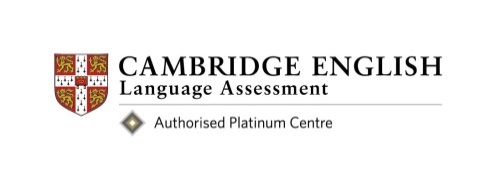 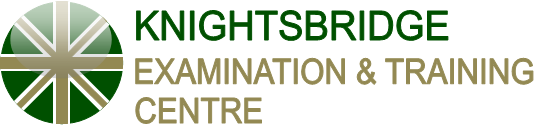 Cambridge Young Learners English Tests Application FormFicha de Inscrição para Teste de Cambridge Young Learners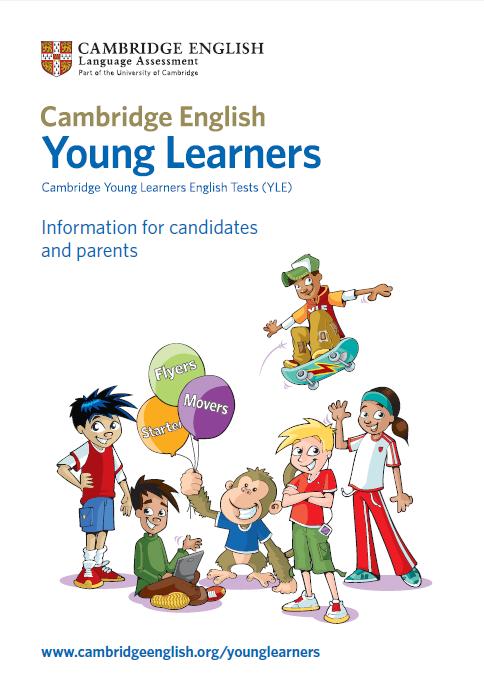 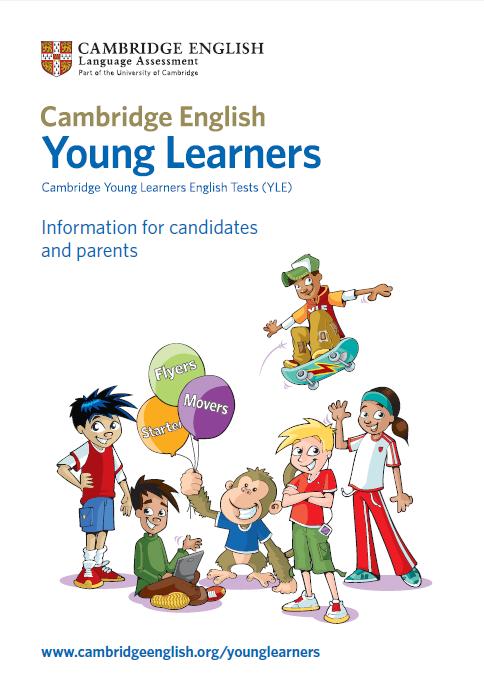 Por favor preencher em LETRAS MAIÚSCULAS.Por favor envie a ficha original pelo correio juntamente com o pagamento por chequeou prova da transferência bancária. Tambem pode ser  entregue nas nossas instalações. O cheque ou vale postal é à ordem do Knightsbridge Examination e Training Centre.Não é possível processar inscrições com informações incompletas.Por favor indique qual o nível do teste: (X)Candidate Information / Dados do(a) candidato(a):StarterMoverFlyerSurname / Apelido(s):NIF:NIF:NIF:Proper name/ Nome(s) próprio(s):Full address / Morada completa:Full address / Morada completa:Full address / Morada completa:Email:Contact numbers/Números de telefone: (Indicar qual o melhorhorário para contacto)Tel. (home/casa)Tel. (home/casa)Tel. (home/casa)Tel. (home/casa)Tel. (home/casa)Tel. (home/casa)Tel. (home/casa)Mobile/TelemóvelMobile/TelemóvelMobile/TelemóvelMobile/TelemóvelContact numbers/Números de telefone: (Indicar qual o melhorhorário para contacto)Horário:Horário:Horário:Horário:Horário:Horário:Horário:Horário:Horário:Horário:Horário:D.O.B/data de nascimento:DiaMêsMêsAnoNationality/nacionalidade:Mother Lingua/Língua Materna:Mother Lingua/Língua Materna:Mother Lingua/Língua Materna:Mother Lingua/Língua Materna:Language School/ Escola de inglês:Language School/ Escola de inglês:Language School/ Escola de inglês:Language School/ Escola de inglês:I do / do not need Special Arrangements.Preciso/não preciso de condições especiais no dia do exame.If you do, please state why. Se sim, indique porquêI do / do not need Special Arrangements.Preciso/não preciso de condições especiais no dia do exame.If you do, please state why. Se sim, indique porquêI do / do not need Special Arrangements.Preciso/não preciso de condições especiais no dia do exame.If you do, please state why. Se sim, indique porquêI do / do not need Special Arrangements.Preciso/não preciso de condições especiais no dia do exame.If you do, please state why. Se sim, indique porquêI do / do not need Special Arrangements.Preciso/não preciso de condições especiais no dia do exame.If you do, please state why. Se sim, indique porquêI do / do not need Special Arrangements.Preciso/não preciso de condições especiais no dia do exame.If you do, please state why. Se sim, indique porquêYes / Sim  	No / Não Yes / Sim  	No / Não Yes / Sim  	No / Não Yes / Sim  	No / Não Yes / Sim  	No / Não Yes / Sim  	No / Não I do / do not need Special Arrangements.Preciso/não preciso de condições especiais no dia do exame.If you do, please state why. Se sim, indique porquêI do / do not need Special Arrangements.Preciso/não preciso de condições especiais no dia do exame.If you do, please state why. Se sim, indique porquêI do / do not need Special Arrangements.Preciso/não preciso de condições especiais no dia do exame.If you do, please state why. Se sim, indique porquêI do / do not need Special Arrangements.Preciso/não preciso de condições especiais no dia do exame.If you do, please state why. Se sim, indique porquêI do / do not need Special Arrangements.Preciso/não preciso de condições especiais no dia do exame.If you do, please state why. Se sim, indique porquêI do / do not need Special Arrangements.Preciso/não preciso de condições especiais no dia do exame.If you do, please state why. Se sim, indique porquêEncarregado(a) de Educação:Encarregado(a) de Educação:Encarregado(a) de Educação:Assinatura:Assinatura:Assinatura:Data:Data:Data:Rua de Santa Catarina 895-4ºD, 4000-455, PortoTel: 225096032 / 919329161 / 964661518	email: porto@knightsbridge.com.pt	Dados Bancários:Bank: CGD – Devesas BranchAccount Holder: Knightsbridge Exam & Training CentreNIB: 003502810001017023063